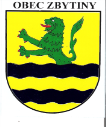  O b e c   Z b y t i n y384 41 Zbytiny 3tel., fax.: 388 337 075/ mob. 777/842 222e-mail: obec@zbytiny.czZáměr obceObec Zbytiny dává na vědomí záměr pronájmu uvolněného bytu č.4 (2+1) v bytovce č.p.7 ve Zbytinách.Případní zájemci mohou podat žádosti osobně na podatelně Obecního úřadu ve Zbytinách nebo e-mail – obec@zbytiny.cz popřípadě DS – qik6h6Žádost musí obsahovat: Jméno a příjmení; adresa současného trv. pobytu; info o počtu osob pro budoucí užívání apod.; tel. kontaktV minulosti podané žádosti je nutné aktualizovat  s kopií původní žádosti.Informace Vám rádi podáme na tel. 777/842222.Josef Furišstarosta Obce Zbytiny      Vyvěšeno:  23.3. 2022			Sejmuto:  Elektronicky:  23.3. 2022